+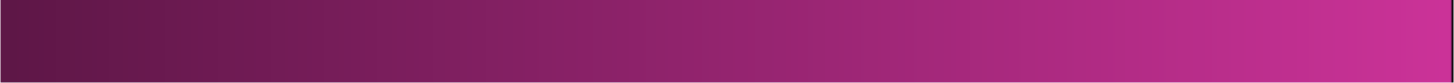 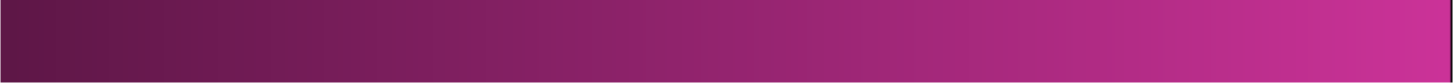 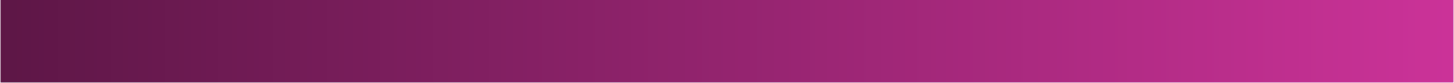 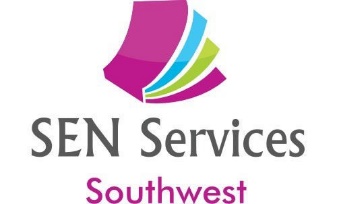 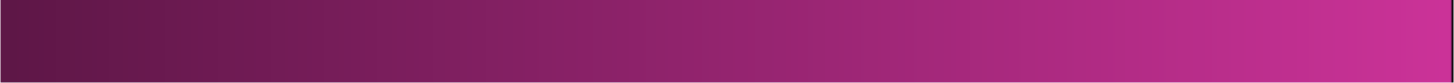 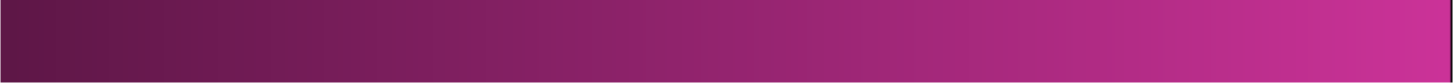 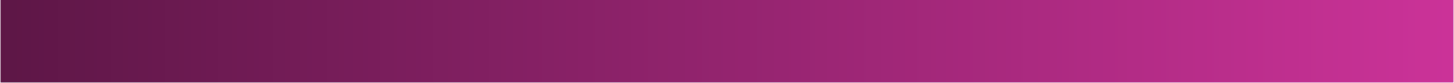 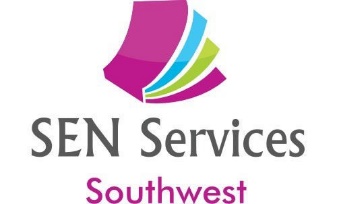 email: senservicessw@gmail.comSEN Code of Practice WorkshopWorkshop for SENCos, Senior Leaders and SEND Governors in Primary and Secondary schoolsUse our straightforward templates (or your own) and make the most of on-hand expert advice and guidance to ensure your documents meet the requirements of the SEN Code of Practice and OfSTED. Take dedicated time to complete your Statutory End of Year tasks:Write your Annual SEN Information Report Update your SEN PolicyReview your School OfferWrite your SEN Action Plan for 2023/24A practical session so you will need a quiet space and a laptop/PC£35 per person (max of 2)‘Many thanks for organising the Code of Practice Workshop last week it was the most useful CPD I have ever had!’ – M. Inwood, SENCO, Northampton Boys Schoolto book,emai l us at senservicessw@gmail.c o m or call 07913179125 on 0 7 8 54 1 10 29 7 